Shareholding Pattern under Regulation 31 of SEBI (Listing Obligations and Disclosure Requirements) Regulations, 2015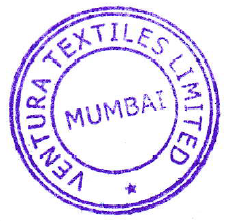                           Table II - Statement showing shareholding pattern of the Promoter and Promoter GroupSBO Details1. Name of Listed Entity:   Ventura Textiles Limited Name of Listed Entity:   Ventura Textiles Limited Name of Listed Entity:   Ventura Textiles Limited Name of Listed Entity:   Ventura Textiles Limited2. Scrip Code/Name of Scrip/Class of Security:  516098 Scrip Code/Name of Scrip/Class of Security:  516098 Scrip Code/Name of Scrip/Class of Security:  516098 Scrip Code/Name of Scrip/Class of Security:  5160983. Share Holding Pattern Filed under: Reg. 31(1)(a)/Reg. 31(1)(b)/Reg.31(1)(c)  Share Holding Pattern Filed under: Reg. 31(1)(a)/Reg. 31(1)(b)/Reg.31(1)(c)  Share Holding Pattern Filed under: Reg. 31(1)(a)/Reg. 31(1)(b)/Reg.31(1)(c)  Share Holding Pattern Filed under: Reg. 31(1)(a)/Reg. 31(1)(b)/Reg.31(1)(c) a.If under 31(1)(b) then indicate the report for Quarter ending 30 September 2021If under 31(1)(b) then indicate the report for Quarter ending 30 September 2021If under 31(1)(b) then indicate the report for Quarter ending 30 September 2021b.If under 31(1)(c) then indicate date of allotment/extinguishmentIf under 31(1)(c) then indicate date of allotment/extinguishmentIf under 31(1)(c) then indicate date of allotment/extinguishment4. Declaration: The Listed entity is required to submit the following declaration to the extent of submission of information:- Declaration: The Listed entity is required to submit the following declaration to the extent of submission of information:- Declaration: The Listed entity is required to submit the following declaration to the extent of submission of information:- Declaration: The Listed entity is required to submit the following declaration to the extent of submission of information:-ParticularsYes*No*1Whether the Listed Entity has issued any partly paid up shares?No2Whether the Listed Entity has issued any Convertible Securities or Warrants?No3Whether the Listed Entity has any shares against which depository receipts are issued?No4Whether the Listed Entity has any shares in locked0in?No5Whether any shares held by promoters are pledge or otherwise encumbered?No6Whether company has equity Shares with differential voting rights?  No7Whether the listed entity has any Significant Beneficial Owner? YesVentura Textiles LimitedVentura Textiles LimitedVentura Textiles LimitedVentura Textiles LimitedVentura Textiles LimitedVentura Textiles LimitedVentura Textiles LimitedVentura Textiles LimitedVentura Textiles LimitedVentura Textiles LimitedVentura Textiles LimitedVentura Textiles LimitedVentura Textiles LimitedVentura Textiles LimitedVentura Textiles LimitedVentura Textiles LimitedVentura Textiles LimitedVentura Textiles LimitedVentura Textiles LimitedVentura Textiles LimitedVentura Textiles LimitedTable I - Summary Statement holding of specified securitiesTable I - Summary Statement holding of specified securitiesTable I - Summary Statement holding of specified securitiesTable I - Summary Statement holding of specified securitiesTable I - Summary Statement holding of specified securitiesTable I - Summary Statement holding of specified securitiesTable I - Summary Statement holding of specified securitiesTable I - Summary Statement holding of specified securitiesTable I - Summary Statement holding of specified securitiesTable I - Summary Statement holding of specified securitiesTable I - Summary Statement holding of specified securitiesTable I - Summary Statement holding of specified securitiesTable I - Summary Statement holding of specified securitiesTable I - Summary Statement holding of specified securitiesTable I - Summary Statement holding of specified securitiesTable I - Summary Statement holding of specified securitiesTable I - Summary Statement holding of specified securitiesTable I - Summary Statement holding of specified securitiesTable I - Summary Statement holding of specified securitiesTable I - Summary Statement holding of specified securitiesTable I - Summary Statement holding of specified securitiesCategoryCategory of shareholderNos. of shareholdersNo. of fully paid up equity shares heldNo. of Partly paid0up equity shares heldNo. of shares underlying Depository ReceiptsTotal nos. shares heldShareholding as a % of total no. of shares (calculated as per SCRR, 1957Number of Voting Rights held in each class of securitiesNumber of Voting Rights held in each class of securitiesNumber of Voting Rights held in each class of securitiesNumber of Voting Rights held in each class of securitiesNumber of Voting Rights held in each class of securitiesNumber of Voting Rights held in each class of securitiesNo. of Shares Underlying Outstanding convertible securities (including Warrants)Shareholding , as a % assuming full conversion of convertible securities ( as a percentage of diluted share capital)Number of Locked in sharesNumber of Locked in sharesNumber of Shares pledged or otherwise encumberedNumber of Shares pledged or otherwise encumberedNumber of equity shares held in dematerialised formCategoryCategory of shareholderNos. of shareholdersNo. of fully paid up equity shares heldNo. of Partly paid0up equity shares heldNo. of shares underlying Depository ReceiptsTotal nos. shares heldShareholding as a % of total no. of shares (calculated as per SCRR, 1957No of Voting RightsNo of Voting RightsNo of Voting RightsNo of Voting RightsTotal % of (A+B+C)Total % of (A+B+C)No. of Shares Underlying Outstanding convertible securities (including Warrants)Shareholding , as a % assuming full conversion of convertible securities ( as a percentage of diluted share capital)No.(a)% of total shares heldNo.(a)% of total shares heldNumber of equity shares held in dematerialised formCategoryCategory of shareholderNos. of shareholdersNo. of fully paid up equity shares heldNo. of Partly paid0up equity shares heldNo. of shares underlying Depository ReceiptsTotal nos. shares heldShareholding as a % of total no. of shares (calculated as per SCRR, 1957Class XClass YClass YTotalTotal % of (A+B+C)Total % of (A+B+C)No. of Shares Underlying Outstanding convertible securities (including Warrants)Shareholding , as a % assuming full conversion of convertible securities ( as a percentage of diluted share capital)No.(a)% of total shares heldNo.(a)% of total shares heldNumber of equity shares held in dematerialised form(I)(II)(III)(IV)(V)(VI)(VII)=(IV)+(V)+(VI)(VII) % of (A+B+C2)(IX)(IX)(IX)(IX)(IX)(IX)(X)(XI)=(VII)+(X) % of (A+B+C2)(XII)(XII)(XIII)(XIII)(XIV)(A)Promoter & Promoter Group311053773001105377356.8211053773011053773110537731105377356.82056.82000011053773(B)Public8952839951600839951643.188399516083995168399516839951643.18043.1800008233298(C)Non Promoter- non Public0000000000000000000( C1)Shares Underlying DRs0000000000000000000(C2)Shares held by Employee Trust0000000000000000000Total89551945328900194532891001945328901945328919453289194532891000100000019287071Category and name of the shareholder sEntity type i.e.promoter ORpromoter group entity (except promoter)PANNo. of sharehold ersNo. of fully paid- up equity shares heldPartly paid-up equity shared heldNo. of shares underlyi ng  Deposit ory ReceiptsTotal no. of shares heldShare holdin g % calcul ated as per SCRR, 1957Number of voting rights held in each class of securitiesNumber of voting rights held in each class of securitiesNumber of voting rights held in each class of securitiesNumber of voting rights held in each class of securitiesNo. of shares underlyi ng  outstand ing converti ble securitie s (as a percenta ge of diluted sharecapitalSharehold ing, as a % assuming full conversio n of convertibl e       securities (as a percentag e of diluted sharecapital)No. of locked in sharesNo. of locked in sharesNo. of shares pledged or otherwise encumberedNo. of shares pledged or otherwise encumberedNo. of equity shares held in demater ialized formCategory and name of the shareholder sEntity type i.e.promoter ORpromoter group entity (except promoter)PANNo. of sharehold ersNo. of fully paid- up equity shares heldPartly paid-up equity shared heldNo. of shares underlyi ng  Deposit ory ReceiptsTotal no. of shares heldShare holdin g % calcul ated as per SCRR, 1957No. of voting rightsNo. of voting rightsNo. of voting rightsTotal as a% of Total votin g  rightsNo. of shares underlyi ng  outstand ing converti ble securitie s (as a percenta ge of diluted sharecapitalSharehold ing, as a % assuming full conversio n of convertibl e       securities (as a percentag e of diluted sharecapital)No.As a%of tota l   shar es heldNo.As a% of total share s heldNo. of equity shares held in demater ialized formCategory and name of the shareholder sEntity type i.e.promoter ORpromoter group entity (except promoter)PANNo. of sharehold ersNo. of fully paid- up equity shares heldPartly paid-up equity shared heldNo. of shares underlyi ng  Deposit ory ReceiptsTotal no. of shares heldShare holdin g % calcul ated as per SCRR, 1957Clas s XClas s YTo talTotal as a% of Total votin g  rightsNo. of shares underlyi ng  outstand ing converti ble securitie s (as a percenta ge of diluted sharecapitalSharehold ing, as a % assuming full conversio n of convertibl e       securities (as a percentag e of diluted sharecapital)No.As a%of tota l   shar es heldNo.As a% of total share s heldNo. of equity shares held in demater ialized form1)Indian(a)Individuals/ Hindu undividedFamily-------------------Name (xyz...)(b)Central Governme nt/ State Government(s)---------------------Name (xyz...)(c)Financial Institutions/Banks--------------------Name (xyz...)(dANY OTHER (BODY CORPORATE)Penny Securities And Investments Private Limited Promoter Group EntityAAACP5817D1663685800663685834.11696636858066368580663685834.116900006636858Indo - Gulf Financials Limited  Promoter Group EntityAAACI0334G1328500000328500016.88663285000032850000663685816.886600003285000Ventura Texports Private LimitedPromoter Group EntityAAACE2369M111319150011319155.8186113191501131915011319155.818600001131915Sub-Total (A)(1)311053773001105377356.82211105377301105377301105377356.82210000110537732)Foreign(a)Individuals (Non- Resident Individuals/ Foreignindividuals)-------------------Name (xyz...)(b)Governme nt-------------------Name (xyz...)(c)Institutions--------------------Name (xyz...)(d)Foreign PortfolioInvestors--------------------Name (xyz...)(e)Any Other (specify)-------------------Name (xyz...)Sub-total (A)(2)-------------------Total Shareholding Of Promoter And Promoter Group (A)= (A)(1)+(A)(2)311053773001105377356.82211105377301105377301105377356.8221000011053773Ventura Textiles LimitedVentura Textiles LimitedVentura Textiles LimitedVentura Textiles LimitedVentura Textiles LimitedVentura Textiles LimitedVentura Textiles LimitedVentura Textiles LimitedVentura Textiles LimitedVentura Textiles LimitedVentura Textiles LimitedVentura Textiles LimitedVentura Textiles LimitedVentura Textiles LimitedVentura Textiles LimitedVentura Textiles LimitedVentura Textiles LimitedVentura Textiles LimitedVentura Textiles LimitedVentura Textiles LimitedVentura Textiles LimitedTable III  Statement showing shareholding pattern of the Public shareholderTable III  Statement showing shareholding pattern of the Public shareholderTable III  Statement showing shareholding pattern of the Public shareholderTable III  Statement showing shareholding pattern of the Public shareholderTable III  Statement showing shareholding pattern of the Public shareholderTable III  Statement showing shareholding pattern of the Public shareholderTable III  Statement showing shareholding pattern of the Public shareholderTable III  Statement showing shareholding pattern of the Public shareholderTable III  Statement showing shareholding pattern of the Public shareholderTable III  Statement showing shareholding pattern of the Public shareholderTable III  Statement showing shareholding pattern of the Public shareholderTable III  Statement showing shareholding pattern of the Public shareholderTable III  Statement showing shareholding pattern of the Public shareholderTable III  Statement showing shareholding pattern of the Public shareholderTable III  Statement showing shareholding pattern of the Public shareholderTable III  Statement showing shareholding pattern of the Public shareholderTable III  Statement showing shareholding pattern of the Public shareholderTable III  Statement showing shareholding pattern of the Public shareholderTable III  Statement showing shareholding pattern of the Public shareholderTable III  Statement showing shareholding pattern of the Public shareholderTable III  Statement showing shareholding pattern of the Public shareholderCategory & Name of the shareholdersPANNos. of shareholdersNo. of fully paid up equity shares heldPartly paid0up equity shares heldNo. of shares underlying Depository ReceiptsTotal no’s shares heldShareholding % calculated as per SCRR, 1957 As a % of (A+B+C2)Number of Voting Rights held in each class of securitiesNumber of Voting Rights held in each class of securitiesNumber of Voting Rights held in each class of securitiesNumber of Voting Rights held in each class of securitiesNo. of Shares Underlying Outstanding convertible securities (including Warrants)Shareholding , as a % assuming full conversion of convertible securities ( as a percentage of diluted share capital)Number of Locked in sharesNumber of Locked in sharesNumber of Shares pledged or otherwise encumberedNumber of Shares pledged or otherwise encumberedNumber of Shares pledged or otherwise encumberedNumber of equity shares held in dematerialised formCategory & Name of the shareholdersPANNos. of shareholdersNo. of fully paid up equity shares heldPartly paid0up equity shares heldNo. of shares underlying Depository ReceiptsTotal no’s shares heldShareholding % calculated as per SCRR, 1957 As a % of (A+B+C2)No of Voting RightsNo of Voting RightsNo of Voting RightsTotal as a % of (A+B+C)No. of Shares Underlying Outstanding convertible securities (including Warrants)Shareholding , as a % assuming full conversion of convertible securities ( as a percentage of diluted share capital)No. (a)As a % of total Shares held(b)No. (a)As a % of total Shares held(b)As a % of total Shares held(b)Number of equity shares held in dematerialised formCategory & Name of the shareholdersPANNos. of shareholdersNo. of fully paid up equity shares heldPartly paid0up equity shares heldNo. of shares underlying Depository ReceiptsTotal no’s shares heldShareholding % calculated as per SCRR, 1957 As a % of (A+B+C2)Class XClass YTotalTotal as a % of (A+B+C)No. of Shares Underlying Outstanding convertible securities (including Warrants)Shareholding , as a % assuming full conversion of convertible securities ( as a percentage of diluted share capital)No. (a)As a % of total Shares held(b)No. (a)As a % of total Shares held(b)As a % of total Shares held(b)Number of equity shares held in dematerialised form(I)(II)(III)(IV)(V)(VI)(VII) = (IV)+(V)+ (VI)(VIII) As a % of (A+B+C2)(IX)(IX)(IX)(IX)(X)(XI)= (VII)+(X) As a % of (A+B+C2)(XII)(XII)(XIII)(XIII)(XIII)(XIV)1Institutions(a)Mutual Fund14300430.0002430430.000200.0002000000(b)Venture Capital Funds0000000000000000000( C)Alternate Investment Funds000000000000000000(d)Foreign Venture Capital Investors000000000000000000(e)Foreign Portfolio Investor000000000000000000(f)Financial Institutions / Banks19873250009873255.0898732509873255.0805.0800000987325Jm Financial Asset Reconstruction Company LtdAABCJ9062F1987325009873255.0898732509873255.0805.0800000 987325 (g)Insurance Companies000000000000000000(h)Provident Funds/ Pension Funds000000000000000000(i)Any Other (Specify)000000000000000000Sub Total (B)(1)29873680009873685.0898736809873685.0805.08000009873252Central Government/ State Government(s)/ President of IndiaSub Total (B)(2)0000000000000000003Non Institutions(a)Individualsi. Individual shareholders holding nominal share capital up to Rs. 2 lakhs.8614727399007273993.7472739907273993.7403.7400000702708ii. Individual shareholders holding nominal share capital in excess of Rs. 2 lakhs5607814200607814231.2460781420607814231.24031.24000006078142Asha Umakant VasaikarAGEPV3578Q10000000010000005.14051000000010000005.14050 5.140500000 1000000Deepak Balkrishna LokareABRFS1533J270000000270000013.8827000000270000013.88013.88000002700000Meenakshi Maruti Deore   AKLPD7935J350000003500001.8035000003500001.8001.8000000350000Rita Jawahar BhutaAEYPB9258D200000000200000010.220000000200000010.281010.281000002000000(b)NBFCs registered with RBI00000000000000000Trust Employee00000000000000000(d)Overseas Depositorie(shareholding DRs) (balancing figure)00000000000000000(e )Any Other (Specify)331606607006066073.097460660706066073.097403.097400000465129Hindu Undivided Family2093145800314580.1617314580314580.161700.16170000031458Foreign Companies1125000001250000.642612500001250000.642600.6426000000Non Resident Indians (Non Repat)152056600205660.1057205660205660.105700.10570000020566Non Resident Indians (Repat)156766800676680.3478676680676680.347800.34780000055043Body Corp-Ltd Liability Partnership112920012920.006612920.006612920.006600.0066000001292Clearing Member4321003210.001732103210.001700.001700000321Bodies Corporate86360302003603021.852136030203603021.852101.852100000356449Reliance Corporate Advisory Services LimitedAAECR2504B1321875003218751.654632187503218751.654601.654600000321875Sub Total (B)(3)8950741214800741214838.102374121480741214838.1023038.1023000007245979Total Public Shareholding (B)= (B)(1)+(B)(2)+(B)(3)8952839951600839951643.177983995160839951643.1779043.1779000008233304Ventura Textiles LimitedVentura Textiles LimitedVentura Textiles LimitedVentura Textiles LimitedVentura Textiles LimitedVentura Textiles LimitedVentura Textiles LimitedVentura Textiles LimitedVentura Textiles LimitedVentura Textiles LimitedVentura Textiles LimitedVentura Textiles LimitedVentura Textiles LimitedVentura Textiles LimitedVentura Textiles LimitedVentura Textiles LimitedVentura Textiles LimitedVentura Textiles LimitedVentura Textiles LimitedVentura Textiles LimitedTable IV  Statement showing shareholding pattern of the Non Promoter- Non Public shareholderTable IV  Statement showing shareholding pattern of the Non Promoter- Non Public shareholderTable IV  Statement showing shareholding pattern of the Non Promoter- Non Public shareholderTable IV  Statement showing shareholding pattern of the Non Promoter- Non Public shareholderTable IV  Statement showing shareholding pattern of the Non Promoter- Non Public shareholderTable IV  Statement showing shareholding pattern of the Non Promoter- Non Public shareholderTable IV  Statement showing shareholding pattern of the Non Promoter- Non Public shareholderTable IV  Statement showing shareholding pattern of the Non Promoter- Non Public shareholderTable IV  Statement showing shareholding pattern of the Non Promoter- Non Public shareholderTable IV  Statement showing shareholding pattern of the Non Promoter- Non Public shareholderTable IV  Statement showing shareholding pattern of the Non Promoter- Non Public shareholderTable IV  Statement showing shareholding pattern of the Non Promoter- Non Public shareholderTable IV  Statement showing shareholding pattern of the Non Promoter- Non Public shareholderTable IV  Statement showing shareholding pattern of the Non Promoter- Non Public shareholderTable IV  Statement showing shareholding pattern of the Non Promoter- Non Public shareholderTable IV  Statement showing shareholding pattern of the Non Promoter- Non Public shareholderTable IV  Statement showing shareholding pattern of the Non Promoter- Non Public shareholderTable IV  Statement showing shareholding pattern of the Non Promoter- Non Public shareholderTable IV  Statement showing shareholding pattern of the Non Promoter- Non Public shareholderTable IV  Statement showing shareholding pattern of the Non Promoter- Non Public shareholderCategory & NamePANNos. of shareholdersNo. of fully paid up equity shares heldPartly paid0up equity shares heldNo. of shares underlying Depository ReceiptsTotal nos. shares heldShareholding % calculated as per SCRR, 1957 As a % of (A+B+C2)Number of Voting Rights held in each class of securitiesNumber of Voting Rights held in each class of securitiesNumber of Voting Rights held in each class of securitiesNumber of Voting Rights held in each class of securitiesNo. of Shares Underlying Outstanding convertible securities (including Warrants)Shareholding  % assuming full conversion of convertible securities ( as a percentage of diluted share capital)Number of Locked in sharesNumber of Locked in sharesNumber of Shares pledged or otherwise encumberedNumber of Shares pledged or otherwise encumberedNumber of equity shares held in dematerialised formCategory & NamePANNos. of shareholdersNo. of fully paid up equity shares heldPartly paid0up equity shares heldNo. of shares underlying Depository ReceiptsTotal nos. shares heldShareholding % calculated as per SCRR, 1957 As a % of (A+B+C2)No of Voting RightsNo of Voting RightsNo of Voting RightsTotal as a % of (A+B+C)No. of Shares Underlying Outstanding convertible securities (including Warrants)Shareholding  % assuming full conversion of convertible securities ( as a percentage of diluted share capital)Number of Locked in sharesNumber of Locked in sharesNumber of Shares pledged or otherwise encumberedNumber of Shares pledged or otherwise encumberedNumber of equity shares held in dematerialised formCategory & NamePANNos. of shareholdersNo. of fully paid up equity shares heldPartly paid0up equity shares heldNo. of shares underlying Depository ReceiptsTotal nos. shares heldShareholding % calculated as per SCRR, 1957 As a % of (A+B+C2)No of Voting RightsNo of Voting RightsNo of Voting RightsTotal as a % of (A+B+C)No. of Shares Underlying Outstanding convertible securities (including Warrants)Shareholding  % assuming full conversion of convertible securities ( as a percentage of diluted share capital)No. (a)As a % of total Shares held(b)No. (a)As a % of total Shares held(b)Number of equity shares held in dematerialised formCategory & NamePANNos. of shareholdersNo. of fully paid up equity shares heldPartly paid0up equity shares heldNo. of shares underlying Depository ReceiptsTotal nos. shares heldShareholding % calculated as per SCRR, 1957 As a % of (A+B+C2)Class: XClass: yTotalTotal as a % of (A+B+C)No. of Shares Underlying Outstanding convertible securities (including Warrants)Shareholding  % assuming full conversion of convertible securities ( as a percentage of diluted share capital)No. (a)As a % of total Shares held(b)No. (a)As a % of total Shares held(b)Number of equity shares held in dematerialised form(I)(II)(III)(IV)(V)(VI)(VII)(VIII)(IX)(IX)(IX)(IX)(X)(XI)(XII)(XII)(XIII)(XIII)(XIV)1Custodian/DR Holder0000000000000000002Employee Benefit Trust (under SEBI (Share based Employee Benefit) Regulations, 2014)000000000000000000Total Non-Promoter Non Public Shareholding (C)= (C)(1)+(C)(2)000000000000000000SR No.Details of the SBODetails of the SBODetails of the SBODetails of the Registered OwnerDetails of the Registered OwnerDetails of the Registered OwnerDetails of holding/exercise of right of the SBO in the Reporting Company, whether direct or indirect*Details of holding/exercise of right of the SBO in the Reporting Company, whether direct or indirect*Details of holding/exercise of right of the SBO in the Reporting Company, whether direct or indirect*Details of holding/exercise of right of the SBO in the Reporting Company, whether direct or indirect*Details of holding/exercise of right of the SBO in the Reporting Company, whether direct or indirect*Date of creation/acquisition of Significant Beneficial Interest SR No.NamePanPassport in case of foreign National NamePanPassport in case of foreign National  Whether by virtue of Whether by virtue of Whether by virtue of Whether by virtue of Whether by virtue ofDate of creation/acquisition of Significant Beneficial Interest SR No.NamePanPassport in case of foreign National NamePanPassport in case of foreign National SharesVoting RightsRights on distributable dividend or any other distribution Exercise of control Exercise of significant influenceDate of creation/acquisition of Significant Beneficial Interest 1.Lakshmimani Rao PenugondaAALPP0854GNApenny securities & investments pvt ltdAAACP5817DNA34.1334.1334.13NONO01-01-20142.Lakshmimani Rao PenugondaAALPP0854GNAVentura Texports Private LimitedAAACE2369MNA5.825.825.82NONO29-06-2006